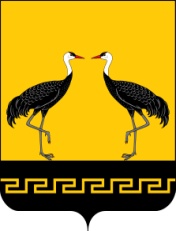                                                   ПОСТАНОВЛЕНИЕ31  мая 2022г.                                                                                                    № 4у. Бом О   признании утратившим силу постановления № 18 от 02.08.2017 г. «Об утверждении схемы водоснабжения и водоотведениямуниципального образования «Бомское»Мухоршибирского района Республики Бурятия»(сельское поселение).В целях приведения муниципальных правовых актов МО СП «Бомское» в соответствие с действующим федеральным законодательствомПОСТАНОВЛЯЮ:1.Признать утратившим силу  постановление администрации МО СП «Бомское» №18        от 02.08.2017 г. «Об утверждении схемы водоснабжения  и водоотведения  муниципального образования "Бомское" Мухоршибирского района Республики Бурятия (сельское поселение)».2. Настоящее постановление обнародовать на информационном стенде поселения и разместить на официальном сайте администрации МО «Мухоршибирский район»  - вкладка «сельские поселения».3.Постановление вступает в силу с момента его обнародования.4. Контроль  за исполнением настоящего постановления оставляю за собой.     Глава муниципального образования      сельское поселение «Бомское»          	 Б.Б.Тыкшеев.АДМИНИСТРАЦИЯМУНИЦИПАЛЬНОГО ОБРАЗОВАНИЯ  «БОМСКОЕ»МУХОРШИБИРСКОГО РАЙОНА РЕСПУБЛИКИ БУРЯТИЯ(СЕЛЬСКОЕ ПОСЕЛЕНИЕ)(Администрация МО СП «Бомское») БУРЯАД РЕСПУБЛИКЫН МУХАРШЭБЭРЭЙ АЙМАГХYДƟƟ hУУРИИН«БООМОЙ»ГЭhЭНМУНИЦИПАЛЬНА БАЙГУУЛАМЖЫН ЗАХИРГААН